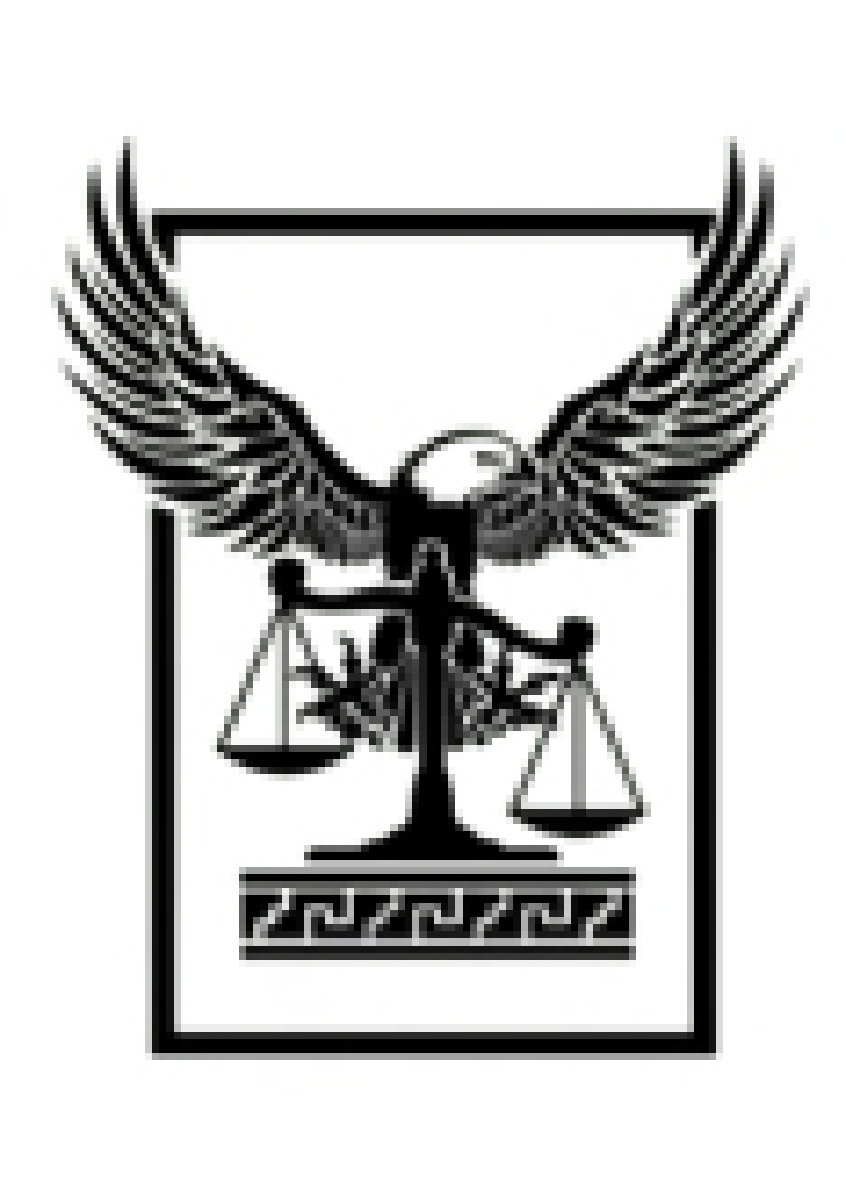 CRUZ REYNOSO BAR ASSOCIATION2020 Application for MembershipVoting membership in the Cruz Reynoso Bar Association is open to any attorney who is a member in good standing of the State Bar of California. Non-voting membership is also available for any person with bona fide interest in the mission of the organization, such as a local law student.Date: 			___________________________Member Name:	 ______________________________________________________________Employer:		 ______________________________________________________________Mailing Address:	 ______________________________________________________________Telephone:		 __________________________ 	Fax: _______________________________E-Mail:		 ______________________________________________________________Years in practice: 	___________ 	Professional Emphasis: ________________________________CA State Bar #:	________________________ 	Sacramento County Bar Member? □ Yes □ NoLaw School and Year of Graduation: _____________________________________________________2020 Membership Dues (Choose one):□ Non-profit, Inactive, or Retired attorney 			$30□ Attorney 1 to 2 years: 					$20□ Attorney 3 to 10 years/Government attorney 		$40□ Attorney more than 10 years:				$50□ Sustaining member: 					$100 (for those that want to give a bit extra)□ Judicial Officer or Law Student: 				Free□ COVID-19 Reduced Fee					____(Please indicate amount beginning at $0)_____________________________________________________________Method of Payment (Choose one):  □  Online: http://www.crbasacramento.com/membership-levels.html.  If paying online, please email your completed application to laura.neacato@gmail.com. □  Check: Please make your check payable to Cruz Reynoso Bar Association and mail it along with your application to:Cruz Reynoso Bar AssociationAttn: Noemi Esparza20 Bicentennial Cir.Sacramento, CA 95826CONSENT TO ELECTRONIC TRANSMISSIONAs a member of CRUZ REYNOSO BAR ASSOCIATION (CRBA) and/or a director on the CRBA Board ofDirectors, you must provide written consent in order to receive official communications from, and/or to send official communications to, CRBA by electronic transmission (i.e. fax or email).This consent form will allow CRBA to send you meeting notices, ballots, conduct meetings, and handle other official business that requires member or board approval, by electronic transmission. It also allows you to send the same types of information to CRBA via electronic transmission.Before signing this consent form, please review and be aware of the following:1. 	You are not required to sign this form. You may request that meeting notices, ballots, and other matters of official business be sent to you via regular mail.2. 	You have the right to withdraw your written consent at any time after signing this form by providingCRBA with written notice that you are withdrawing your consent relative to electronic transmission. No fee will be charged for withdrawing your consent.3. 	This consent to electronic transmission is broad, and may include transmission of meeting notices, ballots, and other important information regarding CRBA. It also allows CRBA to conduct meetings via electronic transmission, although that will not be a frequent occurrence. This consent form represents consent under both California Corporations Code 20 and 21 (transmission from and to CRBA). This consent form also meets the requirements for consent under the federal Electronic Signatures in Global and National CommerceAct (15 U.S.C. Sec. 7001(c)(1)).4. 	Consenting to electronic transmission via fax requires that you have access to a fax machine and have a current fax number on file with CRBA.5. 	Consenting to electronic transmission via email requires that you have access to a computer, have a current email account in your name, and have provided your current email address to CRBA.The undersigned CRBA member and/or director has read and understands the foregoing, and hereby provides this un-revoked written consent to receive and send information, including but not necessarily limited to meeting notices, ballots, and other information regarding CRBA, via electronic transmission (fax and/or email), until such time as this consent is revoked in writing. This consent also allows CRBA to conduct meetings via electronic transmission though that may or may not occur.Signature: ___________________________________________    Date: __________________Print member name and title: ____________________________________________________________Check one: CRBA Member ______      Director on the Board ______ 	Member and Director ______*Email address: ________________________________________*Fax number: _________________________________________PLEASE MAIL SIGNED ORIGINAL OF THIS FORM TO:Cruz Reynoso Bar AssociationAttn: Noemi Esparza20 Bicentennial Cir.Sacramento, CA 95826*Please indicate if you do not have access to (or do not want) this type of transmission.